GMINA OSTROWITEUL. LIPOWA 262-402 OSTROWITE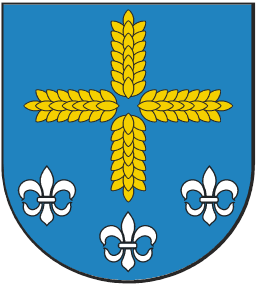 SPECYFIKACJA ISTOTNYCH WARUNKÓW ZAMÓWIENIA(SIWZ)znak: GK.271.9.2017 PNo wartości szacunkowej poniżej progów ustalonych na podstawie 
art. 11 ust. 8 ustawy Prawo zamówień publicznych.Ustawa z dnia 29 stycznia 2004r. Prawo zamówień publicznych /tekst jednolity Dz. U. z 2017r., poz.1579/na usługę,,Odbiór i zagospodarowanie odpadów komunalnychz terenu nieruchomości, na których zamieszkują mieszkańcy Gminy Ostrowite oraz  prowadzenie Punktu Selektywnej Zbiórki Odpadów Komunalnych”    Zatwierdzam
            Wójt Gminy Ostrowite/-/ Henryk TylmanOstrowite, dnia 26 października 2017 r.SPECYFIKACJA ISTOTNYCH WARUNKÓW ZAMÓWIENIA w postępowaniu o udzielenie zamówienia publicznego na: "Odbiór i zagospodarowanie odpadów komunalnych z terenu nieruchomości, na 
których zamieszkują mieszkańcy Gminy Ostrowite oraz prowadzenie Punktu Selektywnej Zbiórki Odpadów Komunalnych" I. Zamawiający 
Gmina Ostrowite
ul. Lipowa2 
62-402 Ostrowite Strona internetowa: http://www.ostrowite.pl 
Godziny urzędowania: 7: 15 do 15: 15 Adres do korespondencji: Urząd Gminy Ostrowite 
ul. Lipowa 2 62-402 Ostrowite Osoba uprawniona do porozumiewania się z Wykonawcami 
Irena Kołata - ds. formalnych Lidia Piguła - ds. merytorycznych 
Telefon numer + 48 63 276 51 21 Faks numer + 48 63 276 51 60 w godz. 8:00 - 14:00 II. Tryb udzielenia zamówienia 1.Postępowanie prowadzone jest zgodnie z przepisami ustawy z dnia 29 stycznia 
2004 r. Prawo zamówień publicznych (Dz. U. z 2017 r., poz. 1579), 
zwana dalej "ustawą Pzp" oraz przepisami wykonawczymi. 2.Postępowanie prowadzone jest w trybie przetargu nieograniczonego o wartości 
szacunkowej poniżej progów ustalonych na podstawie art. 11 ust. 8 ustawy Prawo 
zamówień publicznych. 3.Podstawa prawna wyboru trybu udzielenia zamówienia publicznego: art. 10 ust. 1 
oraz art. 39-46 Prawa zamówień publicznych. 4.W zakresie nieuregulowanym w niniejszej specyfikacji istotnych warunków 
zamówienia, zastosowanie mają przepisy ustawy Prawo zamówień publicznych. 5. Postępowanie  prowadzone  jest  zgodnie z art. 24aa ust.1 ustawy .Zamawiający  najpierw  dokona  oceny ofert, a następnie zbada, czy wykonawca, którego oferta została oceniona  jako najkorzystniejsza , nie podlega wykluczeniu oraz spełnia  warunki udziału w postępowaniu.III.  Informacje  uzupełniające. 1.Wszelkie  informacje zawarte w  niniejszej Specyfikacji  Istotnych Warunków         zamówienia, zwanej dalej SIWZ , winny służyć  wyłącznie przygotowaniu  oferty.2. Zamawiający  nie dopuszcza  możliwości składania  ofert wariantowych.3. Zamawiający  nie przewiduje przeprowadzenia aukcji  elektronicznej.4.Zamawiający nie przewiduje możliwości  udzielenia zamówienia   uzupełniającego,                     o którym mowa w art.  67 ust.1pkt 6 ustawy Pzp. 5. Zamawiający nie  przewiduje udzielenia  zaliczek na poczet wykonania zamówienia.6. Zamawiający nie  przewiduje zawarcia  umowy ramowej.7.Zamawiający nie zastrzega, że o udzielenie zamówienia mogą ubiegać się  wyłącznie zakłady pracy chronionej oraz inni wykonawcy, których działalność   lub działalność  ich wyodrębnionych organizacyjnie jednostek , które  będą  realizowały zamówienie, obejmuje  społeczną i zawodową integrację osób będących  członkami gru społecznie  marginalizowanych.8.W sprawach  nieuregulowanych w niniejszej specyfikacji mają zastosowanie przepisy ustawy z dnia 29 stycznia 2004 r. Prawo zamówień publicznych(  Dz. U.  z 2017 r.,  poz. 1579 z póz. zm.), przepisy wykonawcze do niej oraz  ustawy z dnia 23 kwietnia 1964 r. Kodeks cywilny ( Dz. U. z 2017r., poz. 459, z  późn. zm.).9. Zamawiający na podstawie  art. 24 ust.5 ustawy z  postępowania o udzielenie zamówienia wykluczy  wykonawcę: 1)  w stosunku , do  którego otwarto likwidację , w zatwierdzonym przez sąd w układzie w postępowaniu restrukturyzacyjnym jest przewidziane zaspokojenie wierzycieli przez likwidację  jego majątku lub sąd  zarządził  likwidację  jego majątku w trybie art. 332 ust. 1 ustawy z dnia 15 maja 2015r. – Prawo restrukturyzacyjne ( Dz. U. z 2016 r. poz. 1574, z późn. zm.) lub , którego upadłość ogłoszono, z wyjątkiem wykonawcy, który po ogłoszeniu upadłości zawarł układ  zatwierdzony prawomocnym postanowieniem sądu, jeżeli układ nie przewiduje zaspokojenia wierzycieli przez likwidację majątku upadłego, chyba że sąd zarządził likwidację jego majątku w trybie art. 366 ust.1 ustawy z dnia 28 lutego 2003r. – Prawo upadłościowe ( Dz. U. z 2016 r. poz. 2171, z późn. zm.);2) który w sposób zawiniony poważnie  naruszył obowiązki zawodowe, co podważa jego uczciwość, w szczególności gdy wykonawca w wyniku zamierzonego działania lub rażącego niedbalstwa nie wykonał lub nienależycie wykonał zamówienie, co zamawiający jest  w stanie wykazać za pomocą stosowanych środków  dowodowych;3)jeżeli wykonawca lub osoby, o których  mowa w art. 24 ust. 1 pkt. 14 ustawy, uprawnione do reprezentowania wykonawcy  pozostają w relacjach określonych w art. 17 ust. 1 pkt 14 ustawy, uprawnione do reprezentowania wykonawcy pozostają  w  relacjach określonych w art. 17 ust. 1 pkt. 2-4 ustawy z: a) zamawiającymb) osobami uprawnionymi do reprezentowania zamawiającegoc) członkami komisji przetargowej,d) osobami, które złożyły oświadczenie, o którym mowa w art. 17 ust. 2a ustawy-chyba, że  jest możliwe zapewnienie bezstronności po stronie  zamawiającego                  w  inny sposób niż przez wykluczenie wykonawcy z udziału w postępowaniu;4) który z przyczyn leżących po jego stronie, nie wykonał albo nienależycie wykonał                   w istotnym stopniu  wcześniejszą umowę w sprawie zamówienia publicznego lub umowę koncesji, zawartą z zamawiającym, o którym mowa w art. 3 ust.1 pkt 1-4 ustawy, co doprowadziło do  rozwiązania umowy lub zasądzenia odszkodowania;5) będącego osoba  fizyczną, którego  prawomocnie skazano za wykroczenie przeciwko środowisku, jeżeli za  jego popełnienie wymierzono karę aresztu , ograniczenia wolności  lub karę grzywny nie niższą niż 3000 zł;6) jeżeli  urzędującego członka jego organu zarządzającego lub nadzorczego, wspólnika spółki w spółce jawnej lub partnerskiej albo  komplementariusza w  spółce komandytowej lub komandytowo-akcyjnej lub prokurenta prawomocnie  skazano za wykroczenie, o który mowa w pkt. 5;7) wobec którego wydano  ostateczną  decyzję administracyjną o naruszeniu  obowiązków wynikających z przepisów prawa pracy, prawa  ochrony środowiska lub przepisów o zabezpieczeniu społecznym, jeżeli wymierzono  tą decyzją karę pieniężną nie niższą niż 3000  zł;8) który naruszył obowiązki dotyczące płatności podatków, opłat lub składek na ubezpieczenia społeczne lub zdrowotne, co zamawiający jest w stanie     wykazać za pomocą stosownych środków dowodowych, z wyjątkiem przypadku, o którym mowa w art. 24 ust. 1 pkt. 15 ustawy, chyba, że wykonawca dokonał płatności należnych podatków , opłat lub składek na  ubezpieczenie społeczne lub zdrowotne wraz z odsetkami lub grzywnami lub zawarł wiążące porozumienie w  sprawie spłaty tych należności.IV. Oznaczenie sprawyPostępowanie, którego dotyczy niniejszy dokument zostało oznaczone  znakiem : GK.271.9.2017.PN.Wykonawcy zobowiązani są we wszelkich kontaktach Zamawiającym, dotyczących tej sprawy, powoływać się na to oznaczenie.V. Informacje o sposobie porozumiewania się z wykonawcami oraz  przekazywania oświadczeń lub dokumentów, a także wskazanie  osób uprawnionych do porozumiewania się z wykonawcami1. Zamawiający  nie wyraża  zgody na złożenie oferty  przy użyciu środków komunikacji elektronicznej.2. W postępowaniu komunikacja między zamawiającym a wykonawcami odbywa się  za pośrednictwem operatora pocztowego w rozumieniu ustawy z dnia 23    listopada 2012 r. – Prawo pocztowe ( Dz. U. z 2017 r. poz. 1481), osobiście, za pośrednictwem posłańca, faksu lub poczty  elektronicznej.3. Zamawiający dopuszcza  porozumiewanie się  za pomocą faksu  63 27160 w. 154 , 136oraz droga elektroniczną  ( e-mail:  budownictwo@ostrowite.pl), przy  przekazywaniu następujących dokumentów:a) pytania i wyjaśnienia treści SIWZb) zmiany treści SIWZc) wyjaśnienia treści ofertyd) wyjaśnienia dotyczące oświadczeń i  dokumentów,e) wezwanie kierowane do wykonawców  na podstawie art. 26 ust.3,3a ustawy,f)wniosek o udzielenie wyjaśnień dotyczących elementów oferty mających wpływ na wysokość ceny oraz odpowiedź  Wykonawcy,g) informacja o poprawieniu  oczywistych omyłek pisarskich  oraz  oczywistych omyłek rachunkowych,h) informacje o poprawieniu  innych omyłek  polegających na  niezgodności  oferty z SIWZ, nie powodujących  istotnych  zmian w treści oferty,i) oświadczenie  Wykonawcy w  kwestii wyrażenia zgody na poprawienie  innych omyłek polegających  na  niezgodności  oferty z SIWZ, nie powodujących  istotnych zmian w treści oferty,j) wniosek Zamawiającego o wyrażenie zgody na przedłużenie terminu związania  ofertą oraz odpowiedź  Wykonawcy;k) oświadczenie wykonawcy o przedłużeniu  terminu związania z  ofertą;l)  zawiadomienie o wyborze  najkorzystniejszej oferty, informacje o wykonawcach, którzy  zostali z postępowania wykluczeni i wykonawcach, których oferty  został odrzucone,m) zawiadomienie o  unieważnieniu  postępowania,n) informacje i zawiadomienia kierowane do Wykonawców na podstawie art. 185 ust. 1 i art. 186 ustawy;o) informacje i zawiadomienia kierowane do zamawiającego na podstawie art. 185 ust.2 ustawy,Wezwanie  przez Zamawiającego Wykonawcy, którego  oferta została najwyżej  oceniona, do złożenia w wyznaczonym  , nie  krótszym  niż 5 dni, terminie aktualnych na dzień złożenia oświadczeń lub dokumentów potwierdzających okoliczności, o których mowa w  art. 25 ust. 1 ustawy.4.W przypadku przekazywania treści oświadczeń, wniosków i zawiadomień oraz informacji za pomocą  faksu lub droga elektroniczną, każda ze stron na żądanie drugiej niezwłocznie potwierdza  fakt ich otrzymania  .VI Opis części zamówienia Zamawiający nie dopuszcza  możliwości  składania ofert częściowych.VII  Opis przedmiotu zamówienia 1. Przedmiotem zamówienia jest wykonywanie usług komunalnych na terenie Gminy Ostrowite, polegających na odbiorze i zagospodarowaniu odpadów komunalnych od właścicieli nieruchomości, na których zamieszkują mieszkańcy, obejmujących następujące sołectwa: Doły, Giewartów, Giewartów Holendry, Gostuń, Izdebno, Jarotki, Kania, Kąpiel, Kosewo, Skrzynka, Mieczownica, Grabina, Naprusewo, Ostrowite, Przecław, Sienno, Siernicze Małe, Siernicze Wielkie, Stara Olszyna, Szyszłowo, Tomaszewo oraz prowadzenie Punktu Selektywnej Zbiórki Odpadów Komunalnych, zlokalizowanego w miejscowości Ostrowite przy ul. Lipowej 2a.Zaleca się aby każdy z Wykonawców dokonał wizji lokalnej, celem sprawdzenia 
warunków terenowych związanych z wykonaniem usług będących przedmiotem 
zamówienia oraz celem uzyskania wszelkich dodatkowych informacji koniecznych i przydatnych do oceny wykonania usług. 2.  Gmina Ostrowite liczy około 5200 mieszkańców, w tym szacuje się, że odbieraniem odpadów komunalnych objętych zostanie około 4500 osób, którzy zamieszkują w ok. 1300 nieruchomościach na terenie 21 sołectw. (Zamawiający przewiduje możliwość zmian ilości nieruchomości zamieszkałych („+”„-” 2 % ).3.Zamawiający w czasie trwania umowy będzie przekazywał Wykonawcy informacje                   o nieruchomościach nowo zgłoszonych, na których zamieszkują mieszkańcy oraz nieruchomościach, dla których zmienił się status użytkowania (z nieruchomości zamieszkałej na nieruchomość niezamieszkałą, ponieważ przedmiot zamówienia nie obejmuje odbioru odpadów od nieruchomości niezamieszkałych). 4. Nazwy i kody CPV: -CPV90513100-7 Usługi wywozy odpadów pochodzących z gospodarstw 
                                   domowych - CPV 90510000-5 Usuwanie i obróbka odpadów - CPV 90514000-3 Usługi recyklingu odpadów 5. Zakres przedmiotu zamówienia obejmuje odbiór i zagospodarowanie:5.1.  Zmieszanych niesegregowanych odpadów komunalnych zgromadzonych 
	w pojemnikach z budynków mieszkalnych wystawianych przed nieruchomość 	                    w ilości około 750 Mg  (na czas trwania umowy).5.2.   Popiołu i żużlu z nieruchomości zamieszkałych z zadeklarowaną selektywną 	zbiórką odpadów, zgromadzonego w pojemnikach wystawianych przed 	nieruchomość w ilości około 550 Mg  (na czas trwania umowy).5.3.    Segregowanych odpadów komunalnych, w ilości około 200 Mg (na czas trwania 
	umowy), gromadzonych w odpowiednio oznakowanych workach lub pojemnikach i wystawianych bezpośrednio przed nieruchomością, podzielonych na następujące frakcje:a) papier i tektura, b) tworzywa sztuczne, metale, odpady wielomateriałowe, c) szkło i opakowania szklane. 
5.4. Innych odpadów, tj. :             - odpady biodegradowalne, w tym zielone w ilości około:                    		170 Mg (na czas trwania umowy),             - odpady wielkogabarytowe zbierane dwa razy w roku w ilości około: 25 Mg (na czas trwania umowy),             - komunalne odpady niebezpieczne powstające w gospodarstwach domowych: 
               chemikalia, przeterminowane leki, zużyte baterie, zużyte akumulatory inne                  niż  przemysłowe i samochodowe, zużyty sprzęt elektryczny  i     elektroniczny w ilości    około:	 10 Mg (na czas trwania umowy). Podana ilość odpadów stanowi wielkość orientacyjną i Zamawiający zastrzega sobie prawo przekazania mniejszej lub większej ilości odpadów. 5.5. 	Wszystkie rodzaje odpadów muszą być odbierane w sposób selektywny, tak   	aby nie mieszać ze sobą poszczególnych frakcji odpadów.	6. Odpady odbierane z terenu nieruchomości, na których zamieszkują 
mieszkańcy gminy będą gromadzone w następujących urządzeniach: a) pojemnikach o pojemności:    - od 120 litrów do 1100  l. b) workach o poj. od 60 do 120 litrów, c) pojemnikach oznaczonych odpowiednimi kolorami w stosunku do każdego                rodzaju odpadu selektywnie zbieranego o pojemności od 1,5m 3 do 3 m3, d) pojemnikach/kontenerach KP o pojemności 5m3, 7m3, 14m3 e) konfiskatorach o poj. 100 dm³ na przeterminowane leki uniemożliwiające 
   dostęp kolejnych użytkowników do zgromadzonych w nim odpadów, f) pojemnikach na zużyte baterie, g) pojemnik typu rurkowego. Tabela nr 1. Ilość urządzeń do gromadzenia odpadów komunalnych*ilość worków przy jednorazowym wywozie7.Worki do gromadzenia odpadów komunalnych. - Muszą posiadać następujące kolory: a) żółty na tworzywa sztuczne, metale i odpady wielomateriałowe, b) zielony na szkło i opakowania szklane, c) niebieski na papier i tekturę, d) brązowy na odpady biodegradowalne, w tym zielone. Worki muszą być wykonane z folii LDPE o grubości co najmniej 0,06 cm 
z wyłączeniem worków koloru żółtego na tworzywa sztuczne, metale i odpady 
wielomateriałowe, wykonane z foli HDPE o grubości co najmniej 0,02 cm. Ponadto 
worki należy oznakować w sposób umożliwiający identyfikację poszczególnych 
frakcji odpadów poprzez podanie nazwy danego rodzaju odpadu zgodnie                                  z rozporządzeniem ministra środowiska z dnia 29 grudnia 2016 r. w sprawie szczegółowego sposobu selektywnego zbierania wybranych frakcji odpadów   (Dz.U. z 2017 r., poz. 19) Worki powinny posiadać taśmę oraz specjalne otwory 
umożliwiające zawieszenie i zawiązanie worków. 8. Dostarczanie do nieruchomości, na których zamieszkują mieszkańcy worków do selektywnej zbiórki odpadów: - na papier i tekturę, - na szkło i opakowania szklane, - na tworzywa sztuczne, metale, odpady wielomateriałowe, - odpady biodegradowalne, w tym zielone. - Worki na odpady segregowane dostarczane są właścicielom nieruchomości w ramach wynagrodzenia za przedmiot umowy. -Wykonawca zobowiązany jest dostarczać właścicielom nieruchomości worki do selektywnego zbierania przy wejściu na nieruchomość w ilości odpowiadającej liczbie odebranych worków, w ramach wynagrodzenia za przedmiot umowy. Jeżeli właściciel nieruchomości zgłosi Wykonawcy zapotrzebowanie na większą ilość worków, Wykonawca zobowiązany jest dostarczyć dodatkowy komplet worków lub worek przeznaczony do selektywnej zbiórki danej frakcji odpadów w odpowiednim kolorze, w ramach wynagrodzenia za przedmiot umowy. Szczegółowy wykaz zawierający dane nieruchomości (w tym mieszkań), 
którym należy przekazać worki, Zamawiający przekaże Wykonawcy po podpisaniu 
umowy. Zamawiający przekaże również Wykonawcy wykaz miejsc, w których usytuowane są pojemniki (dzwony) do selektywnej zbiórki odpadów.W przypadku odpadów biodegradowalnych dopuszcza się bezpłatne wyposażenie właścicieli nieruchomości w specjalne pojemniki służące do odbioru tego typu frakcji odpadów. 9. Wykonawca zobowiązany jest w ramach wynagrodzenia za przedmiot umowy dostarczyć do nieruchomości, na których zamieszkują mieszkańcy                                             z zadeklarowaną selektywną zbiórką odpadów pojemniki na odpady typu popiół i żużel w ilości min. 1 pojemnik na nieruchomość (w przypadku zgłoszenia przez właściciela nieruchomości zapotrzebowania na kolejny pojemnik, Wykonawca jest zobowiązany wstawić pojemnik. Należy podkreślić, iż Wykonawcy nie przysługuje dodatkowe wynagrodzenie z tego tytułu).Wykaz nieruchomości zawierający dane nieruchomości,
którym należy dostarczyć pojemniki, Zamawiający przekaże Wykonawcy po podpisaniu umowy. W dniu zbiórki Wykonawca zobowiązany jest do sprawdzania pojemników przed załadunkiem na samochód czy nie znajdują się w nim odpady zmieszane, gdy takie zdarzenie będzie miało miejsce należy wykonać dokumentację zdjęciową i niezwłocznie powiadomić o tym fakcie Zamawiającego.Wykonawca zobowiązany jest ponadto w ramach wynagrodzenia za przedmiot umowy wyposażyć Spółdzielnię Mieszkaniową oraz Wspólnoty Mieszkaniowe             w pojemniki do gromadzenia odpadów, zgodnie z zapotrzebowaniem.10. Przedmiot zamówienia obejmuje ponadto: a) Prowadzenie przez Wykonawcę Punktu Selektywnej Zbiórki Odpadów Komunalnych zwanym dalej PSZOK. Na terenie Gminy Ostrowite Wykonawca będzie prowadził Punkt Selektywnej Zbiórki
Odpadów Komunalnych w miejscowości Ostrowite. Należy przez to rozumieć również ponoszenie kosztów utrzymania PSZOK , w tym kosztów wszelkich mediów. Ponadto sposób prowadzenia PSZOK określa Regulamin PSZOK, który jest załącznikiem do uchwały w sprawie szczegółowego sposobu i zakresu świadczenia usług w zakresie  odbierania odpadów komunalnych  od właścicieli nieruchomości  i zagospodarowania tych odpadów, w zamian  za uiszczoną przez właściciela nieruchomości opłatę za gospodarowanie odpadami komunalnymi (uchwała nr XVIII/116/2016 Rady Gminy Ostrowite z dnia 31 marca 2016 r. w sprawie szczegółowego sposobu i zakresu świadczenia usług w zakresie odbierania odpadów komunalnych od właścicieli nieruchomości i zagospodarowania tych odpadów, w zamian za uiszczoną przez właściciela nieruchomości opłatę za gospodarowanie odpadami komunalnymi - Dz.U. z 2016 r., poz. 2883 z późn. zm.). b) Wykonawca ma obowiązek prowadzić w ramach wynagrodzenia za przedmiot 
umowy PSZOK, a Zamawiający wyposaży go w pojemniki do selektywnej zbiórki 
odpadów według następujących frakcji (za wyjątkiem kontenera na odpady budowlane i rozbiórkowe, który Wykonawca zobowiązany jest wstawić do PSZOK  na czas świadczenia usługi w ramach wynagrodzenia za przedmiot umowy): - odpady wielkogabarytowe (np.: meble) oraz zużyty sprzęt elektryczny 
elektroniczny (np.: AGD, RTV) - Kontenery KP 14 m³ w ilości 2 sztuki                                              z otwieranym tyłem;-odpady niebezpieczne ( np.: zużyte lampy, żarówki i świetlówki) - do świetlówek 
pojemnik typu rurkowego mieszczący 25 sztuk świetlówek;- zużyte opony, guma i inne odpady gumowe - magazynowane na utwardzonej 
powierzchni w sposób bezpieczny dla zdrowia i życia ludzi oraz dla środowiska;-elementy plastikowe przemysłowo-gospodarcze (np.: meble ogrodowe, zabawki, wiadra, doniczki) - co najmniej w kontenerach KP - 7 m ³ w ilości l sztuka; -szkło - co najmniej w kontenerach KP - 7 m³ z możliwością zamknięcia w ilości                              l sztuka; - opakowania po chemikaliach (np.: opakowania po zużytych farbach, olejach, itp.) 
co najmniej w kontenerach KP- 5 m³ z możliwością zamknięcia w ilości l sztuka; -zużyte baterie w pojemniku do tego przeznaczonym; - w przypadku braku możliwości kompostowania na terenie nieruchomości odpady 
biodegradowalne w tym zielone odbierane będą dwa razy w miesiącu lub w PSZOK                       w kontenerze KP - 14m3 z otwieranym tyłem w ilości l sztuka;c) Punkt Selektywnej Zbiórki Odpadów Komunalnych powinien być prowadzony                           w każdą: - sobotę w godzinach od 8.00 do 16.00. d) Oprócz prowadzenia Punktu Selektywnej Zbiórki Odpadów Zamawiający wymaga 
   zorganizowania dwa razy w roku po wcześniejszym uzgodnieniu harmonogramu 
   (dotyczy terminu i miejsca), Mobilnego Punktu Odbioru Odpadów Komunalnych.e) Utrzymywanie czystości i porządku wokół pojemników:- Wykonawca jest zobowiązany do uprzątnięcia odpadów komunalnych, jeżeli 
nastąpiło ich wysypanie w trakcie odbierania z nieruchomości lub transportu.- Jeżeli podczas wykonywania usługi opróżniania pojemników nastąpi ich 
uszkodzenie, koszt wymiany pojemnika ponosi Wykonawca. f) Urządzenia (pojemniki, kontenery) do gromadzenia odpadów zmieszanych (niesegregowanych) zostaną zapewnione przez właścicieli nieruchomości. Dla zainteresowanych właścicieli nieruchomości Wykonawca umożliwi wyposażenie                              w pojemniki na odpady zmieszane (niesegregowane) na czas trwania umowy na zasadach uregulowanych pomiędzy Wykonawcą, a właścicielem nieruchomości                                             w drodze odrębnej umowy cywilno-prawnej. g) Wykonawca po podpisaniu porozumienia z właścicielami punktów aptecznych 
zobowiązany jest w ramach wynagrodzenia wyposażyć niżej wymienione punkty              w konfiskatory o poj. co najmniej 100 dm³ na przeterminowane leki, worki do 
pojemników oraz tabliczki informacyjne następujące punkty: - Punkt Apteczny w Giewartowie, ul. Parkowa 4, 62-402 Ostrowite. - Apteka, Giewartów, ul. Armii Krajowej 1, 62-402 Ostrowite.- Apteka "HIB ISCUS" Ostrowite, ul. Zachodnia 7/3, 62-402 Ostrowite. - Apteka Rodzinna, ul. Zachodnia 15A, 62-402 Ostrowite.- Wykonawca ma obowiązek w ramach wynagrodzenia opróżniać każdy 
konfiskator z częstotliwością 2 razy w roku. W sytuacji przepełnienia pojemników 
Wykonawca po telefonicznym zgłoszeniu odbierze przeterminowane leki poza 
harmonogramem, w ramach wynagrodzenia za przedmiot umowy. h) Wykonawca zobowiązany jest wyposażyć w ramach wynagrodzenia za przedmiot 
umowy w pojemniki na zużyte baterie następujące punkty: - Szkoła Podstawowa w Giewartowie, ul. Armii Krajowej 9, 62-402       Ostrowite. - Szkoła Podstawowa w Ostrowitem, ul. Szkolna 4, 62-402 Ostrowite. - Wykonawca ma obowiązek w ramach wynagrodzenia za przedmiot umowy 
opróżniać każdy pojemnik na zużyte baterie z częstotliwością 2 razy w roku.                         W sytuacji przepełnienia pojemników Wykonawca po telefonicznym zgłoszeniu odbierze zużyte baterie poza harmonogramem odbioru, w ramach wynagrodzenia za przedmiot umowy.11. Częstotliwość odbierania odpadów komunalnych. a) Wymaga się aby Wykonawca zapewnił odbieranie odpadów z częstotliwością 
określoną w przepisach Uchwały Rady Gminy Ostrowite w sprawie szczegółowego 
sposobu i zakresu świadczenia usług w zakresie odbierania odpadów komunalnych od właścicieli nieruchomości i zagospodarowania tych odpadów. Tabela nr 3. *tworzywa sztuczne, odpady wielomateriałowe oraz odpady metalowe mogą być gromadzone łącznie w jednym worku do selektywnej zbiórki odpadów. **odbiór mebli i innych odpadów wielkogabarytowych oraz zużytego sprzętu 
elektrycznego i elektronicznego od właściciela nieruchomości odbędzie się 2 razy w roku po wcześniejszym zgłoszeniu do Urzędu Gminy Ostrowite. ***przez odpady niebezpieczne rozumie się: chemikalia, akumulatory, inne niż przemysłowe i samochodowe. ****poza harmonogramem, w przypadku przepełnienia konfiskatorów/pojemników na zużyte baterie, również po telefonicznym zgłoszeniu. 12. Harmonogram. a) Wykonawca jest zobowiązany do opracowania harmonogramów odbierania 
odpadów komunalnych, uwzględniając poszczególne rodzaje odpadów. Pierwszy harmonogram obejmujący okres od l stycznia 2018 r. do 31 grudnia 2018 roku Wykonawca opracowuje i przedkłada w wersji elektronicznej Zamawiającemu w terminie 14 dni od dnia podpisania umowy w celu zatwierdzenia. Zamawiający zatwierdzi harmonogram lub przedstawi uwagi               w ciągu 7 dni od daty otrzymania. W harmonogramie należy wziąć pod uwagę: - odbiór odpadów komunalnych nie może odbywać się w dni ustawowo wolne 
  od pracy, - odbiór odpadów komunalnych powinien przypadać na ten sam dzień 
  tygodnia, aby mieszkańcy mogli w łatwy sposób zaplanować przygotowanie 
  odpadów do odebrania.- Zamawiający zastrzega, aby odbiór odpadów zmieszanych  (niesegregowanych) realizowany był w innych dniach niż odbiór odpadów popiołu i żużlu.Zatwierdzony harmonogram Wykonawca oraz Zamawiający umieszczą na swoich 
stronach internetowych. b) Kolejny harmonogram obejmujący okres od l stycznia 2019 do 30 czerwca 2019, 
Wykonawca przedłoży do zatwierdzenia Zamawiającemu w terminie co najmniej 30 
dni przed rozpoczęciem w/w okresu . Do kolejnego harmonogramu stosuje się zasady określone w pkt 12 a.c) Wykonawca zobowiązany jest do przekazania zatwierdzonego harmonogramu 
właścicielom nieruchomości w formie papierowej przed rozpoczęciem świadczenia usług:            -   dla zabudowy wielorodzinnej: l egzemplarz dla każdego zarządzającego nieruchomością, -  dla zabudowy jednorodzinnej: 1 egzemplarz dla właściciela nieruchomości. d) Wykonawca jest zobowiązany do odbierania odpadów komunalnych                                             z nieruchomości zamieszkałych z uwzględnieniem terminów podanych                                              w harmonogramie, z tym że odbiór musi odbywać się w dni robocze od poniedziałku do soboty w godz. od 7.00 do 20.00. e) Zamawiający zastrzega sobie, że odbiór odpadów komunalnych od nieruchomości 
zamieszkałych nie może być łączony z odbiorem odpadów od nieruchomości 
niezamieszkałych (np. domki letniskowe, działki rekreacyjne, firmy, instytucje). 13. Inne obowiązki Wykonawcy.a) W celu realizacji przedmiotu umowy Wykonawca zobowiązany jest posiadać bazę magazynowo transportową oraz dysponować specjalistycznymi środkami technicznymi umożliwiającymi odbiór i zagospodarowanie odpadów komunalnych                                                z nieruchomości zamieszkałych na terenie Gminy Ostrowite zgodnie                                                  z rozporządzeniem Ministra Środowiska z dnia 11 stycznia 2013 roku (Dz.U.                         z 2013 r., poz. 122) w sprawie szczegółowych wymagań w zakresie odbierania odpadów komunalnych od nieruchomości.W zakresie posiadania wyposażenia umożliwiającego odbieranie odpadów komunalnych od właścicieli nieruchomości oraz jego odpowiedniego stanu technicznego należy zapewnić, aby w posiadaniu podmiotu odbierającego odpady komunalne od właścicieli nieruchomości znajdowały się co najmniej dwa pojazdy przystosowane do odbierania zmieszanych odpadów komunalnych oraz co najmniej dwa pojazdy przystosowane do odbierania selektywnie zebranych odpadów komunalnych, a także co najmniej jeden pojazd do odbierania odpadów bez funkcji kompaktującej.W zakresie utrzymania odpowiedniego stanu sanitarnego pojazdów i urządzeń należy zapewnić, aby na koniec każdego dnia roboczego pojazdy były opróżnione z odpadów i były parkowane wyłącznie na terenie bazy magazynowo-transportowej.b) pojazdy Wykonawcy muszą być trwale i czytelnie w widocznym miejscu oznakowane  nazwą firmy oraz danymi adresowymi i numerem telefonu podmiotu odbierającego odpady komunalne od właścicieli nieruchomości.c) Wykonawca zobowiązany jest do wyposażenia pojazdów w system monitoringu GPS bazującego na systemie pozycjonowania satelitarnego, umożliwiający trwałe zapisywanie, przechowywanie i odczytywanie danych o położeniu pojazdu i miejscach postojów oraz czujniki zapisujące dane o miejscach wyładunku odpadów                               z uwzględnieniem daty i godziny, a także umożliwiające weryfikację tych danych.Ponadto pojazdy należy wyposażyć w narzędzia lub urządzenia umożliwiające sprzątanie terenu po opróżnieniu pojemników.d) Wykonawca w ramach wynagrodzenia wyposaży na czas obowiązywania umowy 
l stanowisko komputerowe Zamawiającego w legalne oprogramowanie do odczytu 
raportów z GPS oraz przeszkoli co najmniej jedną osobę wybraną przez
Zamawiającego w zakresie obsługi oprogramowania, z zastrzeżeniem iż szkolenie 
musi się odbyć w siedzibie Zamawiającego. e) Wykonawca przedstawi Zamawiającemu raz na miesiąc dane z systemu GPS, lub 
częściej na pisemny wniosek (w terminie do 15 dnia miesiąca następującego po 
miesiącu, którego dotyczy). - dane z systemu GPS muszą uwzględniać przede wszystkim trasę przejazdu, miejsce 
postoju oraz dojazd do instalacji z uwzględnieniem daty i godziny.f) Wykonawca musi dysponować pojazdami przystosowanymi do odbierania 
poszczególnych frakcji odpadów, w sposób wykluczający mieszanie odpadów. g)  Wymaga się aby teren bazy magazynowo-transportowej był położony na terenie gminy Ostrowite  lub w odległości nie większej niż 60 km od granicy gminy Ostrowite i zabezpieczony w sposób uniemożliwiający wstęp osobom nieupoważnionym; h)  Wymagane jest, aby Wykonawca wykonując usługę odbioru odpadów komunalnych od właścicieli nieruchomości przekazał ulotki informacyjne dotyczące gospodarki odpadami opracowane przez Zamawiającego, jeżeli wyniknie taka potrzeba. i)Wykonawca ponosi pełną odpowiedzialność wobec Zamawiającego oraz osób trzecich za szkody na zdrowiu i mieniu, powstałe podczas i w związku z realizacją przedmiotu zamówienia. j) Wykonawca zobowiązany jest do pozostawienia uporządkowanego miejsca odbioru odpadów komunalnych.k) Szczegółowe wymagania w zakresie odbierania odpadów komunalnych od właścicieli nieruchomości określone zostały ponadto w w/w rozporządzeniu                         i Wykonawca zobowiązany jest je stosować.14. Zagospodarowanie odpadów komunalnych. - Wykonawca jest zobowiązany do zagospodarowania w dniu odbioru od właścicieli nieruchomości zamieszkałych, odpadów popiołu i żużlu, zmieszanych odpadów komunalnych, odpadów zielonych zebranych z terenu Gminy Ostrowite                               w Regionalnej Instalacji Przetwarzania Odpadów Komunalnych, właściwej dla Regionu VIII, zwanej dalej „RIPOK”, zgodnie  z Planem Gospodarki Odpadami dla Województwa Wielkopolskiego, zwanego dalej „WPGO”.- Wykonawca przekaże selektywnie zebrane odpady komunalne odebrane od 
właścicieli nieruchomości do instalacji odzysku i unieszkodliwienia odpadów, zgodnie
z zasadą bliskości wynikającą z ustawy o odpadach z dnia 14 grudnia 2012 r.                   (Dz.U. z 2016 r., poz. 1987 z późn. zm.).- Odbiór odpadów komunalnych przez Regionalną Instalację do Przetwarzania 
Odpadów Komunalnych uwzględnioną w WPGO zapewnia sobie Wykonawca. - Wykonawca ponosi całkowitą odpowiedzialność za prawidłowe gospodarowanie 
odebranymi odpadami zgodnie z przepisami obowiązującymi w tym zakresie. Dotyczy to m.in. ewentualnego przeładunku odpadów, transportu odpadów, spraw 
formalno-prawnych związanych z odbieraniem i dostarczaniem odpadów 
uprawnionemu przedsiębiorcy prowadzącemu działalność w zakresie odzysku lub 
unieszkodliwiania odpadów komunalnych.- Wykonawca ma dążyć do zagospodarowania odebranych odpadów komunalnych                             w taki sposób aby osiągnąć poziomy recyklingu i przygotowania do ponownego 
użycia odpadów zbieranych w sposób selektywny (papier, szkło, tworzywa sztuczne, metale i opakowania wielomateriałowe), obliczonych zgodnie                                                                 z rozporządzeniem Ministra Środowiska z dnia 29 maja 2012r. w sprawie poziomów recyklingu, przygotowania do ponownego użycia i odzysku innymi metodami niektórych frakcji odpadów komunalnych (Dz.U. z 2016 r., poz. 2167), poprzez terminowe dostarczanie worków do selektywnej zbiórki odpadów, terminowe odbieranie i nie mieszanie odpadów selektywnie zebranych. - Wykonawca ma dążyć do zagospodarowania odebranych odpadów komunalnych                        w taki sposób, aby osiągnąć poziomy ograniczenia masy odpadów komunalnych 
ulegających biodegradacji przekazywanych do składowania, obliczonych zgodnie                       z rozporządzeniem Ministra Środowiska z dnia 25 maja 2012 r. (Dz.U. z 2012 r., poz. 
676), poprzez terminowe dostarczanie worków na odpady biodegradowalne, w tym 
zielone oraz terminowe odbieranie odpadów. 15. Wymagania formalne. a) Wykonawca zobowiązany jest posiadać: - Wpis do rejestru działalności regulowanej, o której mowa wart. 9b ustawy z dnia 13 
września 1996 r. (Dz.U. z 2017 r., poz. 1289) o utrzymaniu czystości i porządku                           w gminach, prowadzonego przez właściwy organ, w zakresie objętym przedmiotem zamówienia ; - Zezwolenia na odbieranie i przetwarzanie odpadów, o którym mowa w art. 41 ustawy z dnia 14 grudnia 2012 r. o odpadach, (Dz.U. z 2016 r., poz. 1987 z późn. zm.),                             w zakresie objętym przedmiotem zamówienia;- Umowa z RIPOK dla regionu VIII na przyjmowanie odebranych od właścicieli 
nieruchomości zamieszkałych zmieszanych odpadów komunalnych oraz odpadów 
zielonych. b) Wykonawca ma obowiązek przestrzegać w trakcie trwania umowy przepisów prawa, a w szczególności: - ustawę z dnia 14. grudnia 2012 r. o odpadach (Dz. U. z 2016 r. poz. 1987 z późn. zm.) ,- ustawę z dnia 13. września 1996 r. o utrzymaniu czystości i porządku w gminach 
(Dz.U. z 2017 r. poz. 1289) ,- uchwałę Rady Gminy Ostrowite w sprawie regulaminu utrzymania czystości                   i porządku na terenie Gminy Ostrowite, - uchwałę Rady Gminy Ostrowite w sprawie szczegółowego sposobu i zakresu 
świadczenia usług w zakresie odbierania odpadów komunalnych od właścicieli 
nieruchomości i zagospodarowania tych odpadów, w zamian za uiszczoną przez właściciela nieruchomości opłatę za gospodarowanie odpadami  komunalnymi.16. Sprawozdawczość. a) Wykonawca przekaże Zamawiającemu sprawozdania półroczne zgodnie z ustawą         z dnia 13 września 1996 r. o utrzymaniu czystości i porządku w gminach (Dz.U.                              z 2017 r., poz. 1289) w terminie do końca miesiąca następującego po półroczu, 
którego dotyczy. Sprawozdanie musi spełniać wymogi rozporządzenia Ministra 
Środowiska z dnia 15 maja 2012 r., w sprawie wzorów sprawozdań o odebranych 
odpadach komunalnych, odebranych nieczystościach ciekłych oraz realizacji zadań                   z  zakresu gospodarowania odpadami komunalnymi (Dz.U. z 2016 r., poz.934) ;b) Wykonawca dostarczy Zamawiającemu raz na miesiąc karty przekazania odpadów 
do recyklingu i na składowisko odpadów, lub częściej na pisemny wniosek 
Zamawiającego (karty należy przekazać w terminie do 10 dnia miesiąca następującego po miesiącu, którego dotyczy);   c) Wykonawca jest zobowiązany przekazać Zamawiającemu raporty miesięczne, 
zawierające informacje o masie poszczególnych rodzajów odebranych odpadów, 
z terenu nieruchomości na których zamieszkują mieszkańcy w szczególności: odpady 
zmieszane, odpady biodegradowalne, w tym zielone, selektywnie zebrane odpady 
z podziałem na papier, szkło, tworzywa sztuczne, metale, odpady wielomateriałowe, 
odpady wielkogabarytowe, chemikalia, baterie, akumulatory, inne niż przemysłowe i samochodowe, przeterminowane leki, zużyty sprzęt elektryczny i elektroniczny, tworzywa sztuczne typu plastik przemysłowo-gospodarczy oraz zestawienia ilościowe dostarczonych worków, z wyszczególnieniem poszczególnych rodzajów odpadów. Ponadto Wykonawca przedłoży Zamawiającemu miesięczne wykazy nieruchomości zawierające adres nieruchomości oraz ilość odebranych odpadów danego rodzaju (raporty  oraz wykazy należy przekazać w terminie do 10 dnia miesiąca następującego po miesiącu, którego dotyczy, w formie papierowej, uzgodnionej z Zamawiającym); d) Wykonawca ma obowiązek informować Zamawiającego o każdym stwierdzonym 
przypadku niezgodnego z Regulaminem utrzymania czystości i porządku na terenie 
Gminy Ostrowite zbierania odpadów, jak również w przypadku stwierdzenia 
nieselektywnego gromadzenia odpadów. Stwierdzone nieprawidłowości należy 
udokumentować wykonując dokumentację fotograficzną, z której jednoznacznie będą 
wynikać nieprawidłowości oraz będzie jednoznacznie identyfikować nieruchomość, na której odpady są zbierane niezgodnie z regulaminem. Do informacji zawierającej                      w szczególności adres nieruchomości, na której odpady są gromadzone w sposób niezgodny z Regulaminem utrzymania czystości i porządku należy dołączyć protokół opisujący zaistniałe zdarzenie.e) Wykonawca będzie prowadził i przedkładał Zamawiającemu dokumentację 
z realizacji przedmiotu zamówienia zgodnie z SIWZ, tj.: - potwierdzoną kartę przekazania odpadów komunalnych, - kwity wagowe z pojazdów wyposażonych w wagę, w razie ich braku kwity wagowe z bazy magazynowo - transportowej, jeżeli odpady komunalne selektywnie zebrane nie będą bezpośrednio przekazane do zagospodarowania do instalacji, - informacje wynikające z obowiązujących przepisów prawa. 17. Wymagania dotyczące sposobu odbierania odpadów komunalnych. W sytuacjach nadzwyczajnych (jak np. nieprzejezdność lub zamknięcie drogi), gdy 
nie jest możliwa realizacja usługi zgodnie z umową, sposób i termin odbioru odpadów
będzie każdorazowo uzgadniany pomiędzy Zamawiającym i Wykonawcą i może 
polegać w szczególności na wyznaczeniu innych terminów ich odbioru. Wykonawca 
jest zobowiązany wykonać usługę w innym dniu, powiadamiając mieszkańców                           o innym terminie odbioru odpadów, w ramach wynagrodzenia za przedmiot umowy.              W przypadku nie wykonania usługi w terminie 7 dni od terminu ustalonego                                  w harmonogramie, Zamawiający zleci wykonanie tej usługi innemu podmiotowi na 
koszt Wykonawcy. 18. Podwykonawstwo. Zamawiający dopuszcza możliwość powierzenia podwykonawcom części  
zamówienia. Wykonawca zobowiązany jest wskazać w ofercie te części zamówienia, 
które powierzy podwykonawcom. 19. Informacja o drogach w Gminie Ostrowite.Na terenie Gminy Ostrowite sieć dróg tworzą drogi: 
- wojewódzkie, o łącznej długości 17,6 km - powiatowe, o łącznej długości 38, O km - gminne, o długości 115,90 km co łącznie daje długość: 171,5 km. Nawierzchnią asfaltową i brukową pokryte jest 109,83 km a pozostałe 61,67 km to 
drogi gruntowe, w większości utwardzone. Mapa poglądowa stanowi załącznik nr 2 do SIWZ. 20.  Zamawiający działając na podstawie  art. 29 ust. 3a ustawy  wymaga zatrudnienia przez Wykonawcę lub Podwykonawcę  na podstawie  umowy o pracę minimum pięciu osób biorących  bezpośredni udział ( np. kierowcy, pracownicy fizyczni) przy realizacji przedmiotu zamówienia, a realizacja tych  czynności polega na wykonywaniu pracy w sposób określony w art. 22  paragraf 1 ustawy z dnia 26 czerwca 1974 r Kodeks pracy ( Dz. U. z 2016 r. poz. 1666 z późn. zm.) – przez cały okres realizacji  przedmiotu zamówienia. W przypadku rozwiązania stosunku pracy przed zakończeniem tego okresu, Wykonawca zobowiązany jest  do niezwłocznego zatrudnienia na to miejsce innej osoby oraz do niezwłocznego poinformowania Zamawiającego o tym fakcie.VIII. Termin wykonania zamówienia Rozpoczęcie wykonania usługi: l styczeń 2018 r. 
Zakończenie wykonania usługi: 30 czerwca 2019 r. IX.  Warunki  udziału  w postępowaniu oraz  opis sposobu dokonywania  oceny spełniania tych warunków.     1. O udzielenie zamówienia  mogą  ubiegać się wykonawcy, którzy:1) nie podlegają wykluczeniu;2) spełniają warunki  udziału  w postępowaniu. 2. Opis warunków udziału w postępowaniu oraz   opis sposobu dokonywania oceny tych warunków.1) Kompetencje lub uprawnienia  do prowadzenia  określonej działalności zawodowej.O udzielenie  zamówienia  mogą się  ubiegać Wykonawcy , spełniający  szczegółowe  warunki udziału w postępowaniu tj.:a) posiada  zezwolenie  na prowadzenie  działalności  w zakresie   zbierania i transportu odpadów  komunalnych ( w tym  niebezpiecznych) objętych    przedmiotem zamówienia  wydane  na podstawie  przepisów ustawy  z dnia 14 grudnia 2012 r. o odpadach ( Dz. U. z 2016 r. poz.  1987   z późn. zm.);b) wpis do rejestru działalności  regulowanej, prowadzonego  przez  Wójta Gminy Ostrowite w  zakresie odbierania odpadów komunalnych od właścicieli  nieruchomości zgodnie z  ustawą   z dnia  13 września  1996r o utrzymaniu  czystości porządku w  gminach( Dz. U.z 2017, poz. 1289) , obejmujący odpady określone w SIWZOcena    spełniania w.w. warunku udziału w postępowaniu  zostanie dokonana w oparciu o:   zezwolenie  na prowadzenie  działalności  w zakresie   zbierania i transportu odpadów  komunalnych ( w tym  niebezpiecznych) i) wpis działalności  regulowanej, prowadzonego  przez  Wójta Gminy Ostrowite w  zakresie odbierania odpadów komunalnych od właścicieli  nieruchomości 2). sytuacja  ekonomiczna lub finansowaO udzielenie zamówienia  mogą się ubiegać  Wykonawcy spełniający szczegółowe warunki  udziału w postępowaniu, tj.:a) są ubezpieczeni  od odpowiedzialności cywilnej  w zakresie prowadzonej działalności  związanej z przedmiotem zamówienia na  sumę gwarancyjną  nie niższą  niż: 200.000,00b)posiadają  środki  finansowe  lub zdolność kredytową  w wys. min.  300.000,00 zł wystawionej nie wcześniej niż 3 miesiące przed upływem składania ofert. Ocena  spełnienia  warunku  udziału  w postępowaniu zostanie dokonana  w oparciu o a) polisę , a w  przypadku  jej  braku, innego dokumentu potwierdzającego, że wykonawca jest ubezpieczony  od odpowiedzialności  cywilnej   w zakresie  prowadzonej  działalności związanej  z przedmiotem zamówienia, b)informację  banku lub spółdzielczej  kasy oszczędnościowo-kredytowej potwierdzającej  wysokość posiadanych  środków finansowych  lub zdolność kredytową   wykonawcy, w okresie nie wcześniejszym niż 1 miesiąc przed  upływem skradania ofert.3)  Zdolności  techniczne lub zawodoweO udzielenie  zamówienia mogą ubiegać się Wykonawcy spełniający  szczegółowe warunki w udziału postępowaniu ,tj.:a) Wykonawca         ubiegający się   o udzielenie zamówienia publicznego musi wykazać  , że  w okresie  ostatnich trzech lat przed upływem terminu składania ofert,  a jeżeli okres prowadzenia działalności jest krótszy – w tym okresie wykonał lub wykonuje ( w przypadku świadczeń  okresowych lub ciągłych) należycie   co najmniej jedną  usługę polegającą  na odbiorze  i zagospodarowaniu odpadów komunalnych zmieszanych i segregowanych za łączną  kwotę nie mniejsza   niż  500 000,00 zł, wraz z podaniem ich wartości, przedmiotu, dat wykonania i podmiotów, na rzecz których usługi zostały wykonane, oraz załączeniem dowodów, określających czy te usługi  zostały wykonane lub są wykonane należycie.Ocena  spełnienia  warunku  udziału  w postępowaniu zostanie dokonana  w oparciu owykaz usług oraz dowodach określających czy te  usługi zostały wykonane lub są wykonywane  należycie.b)Wykonawca   ubiegający się  o udzielenie zamówienia  musi wykazać, że posiada zasoby, tj.: wykaz  narzędzi, wyposażenia zakładu i urządzeń technicznych, którymi 
wykonawca będzie dysponował na czas realizacji zadania, zgodnie z rozporządzeniem Ministra Środowiska z dnia 25 stycznia 2013 roku (Dz. U. z 2013 r. poz.122) w sprawie szczegółowych wymagań  z. 122) w sprawie szczegółowych wymagań w zakresie odbierania odpadów komunalnych od właścicieli nieruchomości (załącznik nr 5   do SIWZ),W zakresie posiadania wyposażenia umożliwiającego odbieranie odpadów komunalnych od właścicieli nieruchomości oraz jego odpowiedniego stanu technicznego należy zapewnić, aby w posiadaniu podmiotu odbierającego odpady komunalne od właścicieli nieruchomości znajdowały się co najmniej dwa pojazdy przystosowane do odbierania zmieszanych odpadów komunalnych oraz co najmniej dwa pojazdy przystosowane do odbierania selektywnie zebranych odpadów komunalnych, a także co najmniej jeden pojazd do odbierania odpadów bez funkcji kompaktującej.Ocena  spełnienia  warunku  udziału  w postępowaniu zostanie dokonana  w oparciu o wykaz usług oraz dowodach określających czy te  usługi zostały wykonane lub są wykonywane  należycie.3. Wykonawcy mogą wspólnie ubiegać się   o udzielenie zamówienia ( np. w konsorcjum).  W takim przypadku  wykonawcy  ustanawiają  pełnomocnika  do reprezentowania ich w postępowaniu o udzielenie zamówienia  albo reprezentowania  w postępowaniu i zawarcia umowy  w sprawie zamówienia publicznego.Przepisy dotyczące wykonawców  stosuje się odpowiednio do wykonawców      wspólnie ubiegających się  o udzielenie zamówienia .Jeżeli oferta wykonawców wspólnie ubiegających się  o udzielenie zamówienia  zostanie wybrana  Zamawiający może żądać  umowy regulującej współpracę tych Wykonawców.4. Wykonawca, który polega  na zdolnościach lub innych  sytuacji podmiotów , musi udowodnić  Zamawiającemu, że realizując zamówienie, będzie dysponował  niezbędnymi zasobami tych podmiotów, w szczególności  przedstawiając  zobowiązanie tych podmiotów  do oddania mu do dyspozycji niezbędnych zasobów  na potrzeby realizacji zamówienia.5. W odniesieniu do warunków  dotyczących wykształcenia, kwalifikacji zawodowych lub doświadczenia, wykonawcy,  mogą polegać   na zdolnościach  innych  podmiotów, jeżeli  podmioty  te  zrealizują  usługi, do realizacji których te zdolności  są wymagane.6. Wykonawca, który  polega na sytuacji finansowej lub ekonomicznej innych podmiotów, odpowiada  solidarnie z podmiotem, który zobowiązał się do udostępnienia zasobów, za  szkodę poniesioną przez powstałą wskutek  nieudostępnienia  zasobów , chyba że za  nieudostępnienie zasobów nie ponosi winy.X.  Wykaz  oświadczeń  lub dokumentów , jakie  mają dostarczyć  wykonawcy                w celu potwierdzenia spełnienia  warunków  udziału w postępowaniu.1. Postępowanie  prowadzone  jest zgodnie z art. 24aa ust. 1 ustawy ,Zamawiający najpierw dokona oceny ofert, a następnie zbada, czy wykonawca którego oferta została oceniona  jako najkorzystniejsza , nie podlega wykluczeniu  oraz spełnia warunki udziału w postępowaniu. Dokumenty należy składać    dwu etapowo. Dokumenty , o  których mowa  w ust. 5 etap II składane przez wykonawcę ( na wezwanie  Zamawiającego), którego  oferta została  oceniona  jako najkorzystniejsza  winny  potwierdzać  spełnianie warunków  udziału w postępowaniu na poziomach określonych przez Zamawiającego w rozdziale IX SIWZ oraz w ogłoszeniu                        o  zamówieniu. 2. Wykonawca , który powołuje się  na zasoby   innych  podmiotów , w celu wykazania braku  istnienia     wobec nich podstaw  wykluczenia oraz spełniania                 w zakresie, w jakim powołuje się na zasoby, warunków  udziału  w postępowaniu   wypełnia załącznik  nr 5   do SIWZ. Wykonawca , który zamierza  powierzyć  wykonanie części zamówienia  podwykonawcom, w  celu  wykazania  braku  istnienia wobec nich podstaw wykluczenia  z udziału  w postępowaniu zamieszcza informacje  o podwykonawcach  w załączniku nr 1 do SIWZ 4. Etap I. Wszyscy  Wykonawcy wraz  z  ofertą  składają : 1) wypełniony formularz Oferta – załącznik nr 1 do SIWZ,2) pełnomocnictwo zgodnie z art. 23 ust.2 ustawy Pzp, jeżeli  Wykonawcy ubiegają się wspólnie o udzielenie zamówienia( tylko, jeśli dotyczy)3) pisemne zobowiązanie  podmiotów do oddania Wykonawcy do dyspozycji  niezbędnych zasobów na potrzeby wykonania  zamówienia  (tylko, jeśli dotyczy).Dokument  zobowiązania  w swej treści  musi zawierać , co najmniej następujące informacje:a) dane podmiotu  udostępniającego zasób b)dane podmiotu  przyjmującego zasób,c) zakres dostępnych  wykonawcy zasobów innego podmiotu,d) sposób wykorzystania zasobów innego podmiotu, przez wykonawcę, przy wykonywaniu zamówieniae) charakter stosunku, jaki będzie łączył  wykonawcę  z innym podmiotemf) zakres  i okres  udziału innego podmiotu przy wykonywaniu zamówieniag) czy podmiot , na zdolnościach którego wykonawca polega w odniesieniu do warunków udziału w postępowaniu  dotyczących wykształcenia, kwalifikacji zawodowych lub doświadczenia, zrealizuje  usługi, których  wskazane zdolności  dotyczą.5) Wykonawca , w terminie 3 dni od zamieszczenia na stronie  internetowej Zamawiającego informacji, o której  mowa w art. 86ust. 5 ustawy Pzp[, przekazuje  Zamawiającemu oświadczenie  o przynależności do tej samej  grupy kapitałowej, w rozumieniu  ustawy  z dnia 16 lutego 2007r o ochronie konkurencji i konsumentów ( Dz. U. z 2017r. poz.229). Wraz ze złożeniem oświadczenia, wykonawca może  przedstawić dowody, że powiązania z innym wykonawcą nie prowadza do zakłócenia konkurencji w postępowaniu o udzielenie zamówienia- załącznik nr   3 do SIWZ.    5. Etap II. Tylko Wykonawca, którego oferta  została oceniona  jako najkorzystniejsza- na wezwanie Zamawiającego składa następujące dokumenty: 1) W celu potwierdzenia spełniania warunków udziału w postępowaniu:a) zezwolenie na prowadzenie  działalności w zakresie zbierania i transportu odpadów transportu odpadów  komunalnych ( w tym  niebezpiecznych) objętych                 przedmiotem zamówienia  wydane  na podstawie  przepisów ustawy  z dnia 14 grudnia 2012r o odpadach ( Dz. U. z 2016 r. poz. 1987 z późn. zm.);b) wpis do rejestru działalności  regulowanej, prowadzonego  przez  Wójta Gminy Ostrowite w  zakresie odbierania odpadów komunalnych od właścicieli  nieruchomości zgodnie z  ustawą   z dnia  13 września  1996r o utrzymaniu  czystości porządku w  gminach( Dz. U.z 2017, poz. 1289) , obejmujący odpady określone w SIWZc) dokument potwierdzający, że wykonawca jest ubezpieczony od odpowiedzialności cywilnej w zakresie prowadzonej działalności związanej  z przedmiotem zamówienia);d) informacja  banku lub spółdzielczej  kasy oszczędnościowo-kredytowej potwierdzającej  wysokość posiadanych  środków finansowych  lub zdolność kredytową   wykonawcy, w okresie nie wcześniejszym niż 1 miesiąc przed  upływem skradania ofert.e) wykaz usług  wykonanych , a  w  przypadku  świadczeń  okresowych lub ciągłych również wykonywanych,   w okresie  ostatnich trzech lat przed upływem terminu składania ofert,  a jeżeli okres prowadzenia działalności jest krótszy – w tym okresie wraz z podaniem ich wartości, przedmiotu, dat wykonania i podmiotów, na rzecz których usługi zostały wykonane, oraz załączeniem dowodów, określających czy te usługi  zostały wykonane lub są wykonane należycie, przy  czym  dowodami , o których mowa, są referencje bądź   inne dokumenty  potwierdzające  ich należyte wykonywanie – załącznik nr 4 do SIWZ;f) wykaz  narzędzi, wyposażenia  zakładu lub urządzeń  technicznych dostępnych wykonawcy w  celu wykonania zamówienia publicznego wraz z  informacją  o podstawie  do dysponowania tymi zasobami – załącznik nr 5  do SIWZ.2) w celu potwierdzenia  braku podstaw wykluczenia wykonawcy z udziału w postępowaniu: a) informacja z Krajowego Rejestru Karnego w zakresie określonym w 
art. 24 ust. l  pkt 13,14 i 21 ustawy oraz, odnośnie skazania  za wykroczenie na karę aresztu, w zakresie określonym przez Zamawiającego na podstawie art. 24 ust. 5 pkt. 5 i 6 ustawy , wystawionej  nie wcześniej niż 6 miesięcy przed   upływem terminu przed składania ofert.b)zaświadczenie właściwego naczelnika urzędu skarbowego 
potwierdzającego, że wykonawca nie zalega z opłacaniem podatków,  wystawionego  nie wcześniej niż 3 miesiące przed  upływem terminu składania ofert lub  inny  dokument potwierdzający ,że  wykonawca  zawarł porozumienie z właściwym  organem podatkowym w sprawie  spłat tych należności wraz z ewentualnymi odsetkami lub  grzywnami, w szczególności uzyskał  przewidziane prawem zwolnienie, odroczenie lub rozłożenie na raty zaległych płatności lub wstrzymanie w całości wykonania decyzji właściwego organu ;c) zaświadczenie właściwego oddziału Zakładu Ubezpieczeń Społecznych
lub Kasy Rolniczego Ubezpieczenia Społecznego albo innego  dokumentu potwierdzającego, że wykonawca nie zalega z opłacaniem składek na ubezpieczenia zdrowotne i społeczne, wystawionego  nie wcześniej niż 3 miesiące przed upływem terminu składania ofert  lub  inny dokument potwierdzający, że wykonawca zawarł porozumienie z właściwym organem w sprawie spłat tych należności wraz z  ewentualnymi odsetkami  lub  grzywnami, w szczególności  uzyskał  przewidziane prawem zwolnienie, odroczenie lub rozłożenie na raty zaległych płatności lub wstrzymanie w całości wykonania decyzji właściwego organu ;d)  odpis z właściwego rejestru lub z  centralnej ewidencji i informacji o działalności gospodarczej, jeżeli odrębne  przepisy  wymagają  wpisu do rejestru lub ewidencji, w celu potwierdzenia  braku podstaw wykluczenia na podstawie art. 24 ust. 5 pkt.1 ustawy,e) oświadczenie wykonawcy o  braku wydania wobec niego prawomocnego wyroku sądu lub   ostatecznej  decyzji administracyjnej o zaleganiu  z  uiszczaniem podatków, opłat lub składek na  ubezpieczenia społeczne lub zdrowotne albo- w przypadku wydania takiego wyroku  lub decyzji  administracyjnej o zaleganiu z  uiszczaniem podatków, opłat lub składek   na  ubezpieczenia społeczne lub zdrowotne albo- w przypadku  wydania takiego wyroku lub decyzji-dokumentów potwierdzających dokonanie płatności tych należności wraz z ewentualnymi odsetkami lub  grzywnami lub zawarcie wiążącego porozumienia w sprawie spłat tych należności  - załącznik nr 6 do SIWZ         f) oświadczenie wykonawcy o braku orzeczenia wobec niego tytułem  środka zapobiegawczego  zakazu  ubiegania się   o zamówienie  publiczne – załącznik nr 7do SIWZ;g) oświadczenie wykonawcy o  braku wydania prawomocnego wyroku sądu skazującego za wykroczenie  na karę ograniczenia wolności lub grzywny w zakresie określonym przez  Zamawiającego na podstawie art.  24 ust. 5 pkt. 5 i 6 ustawy Pzp – załącznik nr 8do SIWZ;h) oświadczenie wykonawcy o braku  wydania wobec niego ostatecznej decyzji administracyjnej o naruszeniu obowiązków wynikających z przepisów prawa pracy, prawa ochrony środowiska lub przepisów o zabezpieczeniu społecznym w zakresie określonym przez zamawiającego na podstawie  art. 24 ust. 5 pkt.7- załącznik nr.9 do SIWZ;i) oświadczenie wykonawcy o niezaleganiu z opłacaniem podatków i opłat lokalnych, o których mowa w  ustawie z dnia 12 stycznia 1991 r o podatkach i opłatach lokalnych ( Dz. U. z 2016r. poz. 716 – załącznik nr 10do SIWZ.6.Wykonawca wykazując spełnianie warunków udziału  w postępowaniu , poprzez  poleganie na zdolnościach lub sytuacji innych podmiotów na zasadach określonych w art. 22a ustawy, przedstawia w odniesieniu do tych podmiotów  następujące  dokumenty: 1) informacja z Krajowego Rejestru Karnego w zakresie określonym w 
art. 24 ust. l  pkt 13,14 i 21 ustawy oraz, odnośnie skazania  za wykroczenie na karę aresztu, w zakresie określonym przez Zamawiającego na podstawie art. 24 ust. 5 pkt. 5 i 6 ustawy;  wystawionej  nie wcześniej niż 6 miesięcy przed   upływem terminu przed składania ofert;2) zaświadczenie właściwego naczelnika urzędu skarbowego 
potwierdzającego, że wykonawca nie zalega z opłacaniem podatków,  wystawionego  nie wcześniej niż 3 miesiące przed  upływem terminu składania ofert lub  inny  dokument potwierdzający ,że  wykonawca  zawarł porozumienie z właściwym  organem podatkowym w sprawie  spłat tych należności wraz z ewentualnymi odsetkami lub  grzywnami, w szczególności uzyskał  przewidziane prawem zwolnienie, odroczenie lub rozłożenie na raty zaległych płatności lub wstrzymanie w całości wykonania decyzji właściwego organu ;3) zaświadczenie właściwego oddziału Zakładu Ubezpieczeń Społecznych
lub Kasy Rolniczego Ubezpieczenia Społecznego albo innego  dokumentu potwierdzającego, że wykonawca nie zalega z opłacaniem składek na ubezpieczenia zdrowotne i społeczne, wystawionego  nie wcześniej niż 3 miesiące przed upływem terminu składania ofert  lub  inny dokument potwierdzający, że wykonawca zawarł porozumienie z właściwym organem w sprawie spłat tych należności wraz z  ewentualnymi odsetkami  lub  grzywnami, w szczególności  uzyskał  przewidziane prawem zwolnienie, odroczenie lub rozłożenie na raty zaległych płatności lub wstrzymanie w całości wykonania decyzji właściwego organu ;4)  odpis z właściwego rejestru lub z  centralnej ewidencji i informacji o działalności gospodarczej, jeżeli odrębne  przepisy  wymagają  wpisu do rejestru lub ewidencji, w celu potwierdzenia  braku podstaw wykluczenia na podstawie art. 24 ust. 5 pkt.1 ustawy,5) oświadczenie wykonawcy o  braku wydania wobec niego prawomocnego wyroku sądu lub   ostatecznej  decyzji administracyjnej o zaleganiu  z  uiszczaniem podatków, opłat lub składek na  ubezpieczenia społeczne lub zdrowotne albo- w przypadku wydania takiego wyroku  lub decyzji  administracyjnej o zaleganiu z  uiszczaniem podatków, opłat lub składek   na  ubezpieczenia społeczne lub zdrowotne albo- w przypadku  wydania takiego wyroku lub decyzji-dokumentów potwierdzających dokonanie płatności tych należności wraz z ewentualnymi odsetkami lub  grzywnami lub zawarcie wiążącego porozumienia w sprawie spłat tych należności  - załącznik nr 6 do SIWZ6) oświadczenie wykonawcy o braku orzeczenia wobec niego tytułem  środka zapobiegawczego  zakazu  ubiegania się   o zamówienie  publiczne – załącznik 7 do SIWZ;7) oświadczenie wykonawcy o  braku wydania prawomocnego wyroku sądu skazującego za wykroczenie  na karę ograniczenia wolności lub grzywny w zakresie określonym przez  Zamawiającego na podstawie art.  24 ust. 5 pkt. 5 i 6 ustawy – załącznik nr 8 do SIWZ;8) oświadczenie wykonawcy o braku  wydania wobec niego ostatecznej decyzji administracyjnej o naruszeniu obowiązków wynikających z przepisów prawa pracy, prawa ochrony środowiska lub przepisów o zabezpieczeniu społecznym w zakresie określonym przez zamawiającego na podstawie  art. 24 ust. 5 pkt.7- załącznik nr 9  do SIWZ;9) oświadczenie wykonawcy o niezaleganiu z opłacaniem podatków i opłat lokalnych, o których mowa w  ustawie z dnia 12 stycznia 1991 r o podatkach i opłatach lokalnych ( Dz. U. z 2016r. poz. 7160 – załącznik nr 10do SIWZ.XI. Dokumenty podmiotów zagranicznych1. Jeżeli wykonawca ma siedzibę  lub miejsce  zamieszkania   poza terytorium  Rzeczypospolitej  Polskiej , zamiast  dokumentów , o  których mowa  w Rozdziale X ust. 5  SIWZ: pkt.2 lit. a- składa  informację  z odpowiedniego rejestru  albo, w przypadku braku takiego rejestru, inny  równoważny  dokument wydany przez właściwy organ sądowy  lub  administracyjny kraju, w którym wykonawca ma siedzibę  lub miejsce zamieszkania  ma osoba , której dotyczy informacja albo dokument , w zakresie określonym w art. 24 ust.1 pkt.13, 14, 21 oraz ust. 5 pkt. 5 i 6 ustawy:ust. 5 pkt. 2 lit. b-d – składa dokument lub dokumenty wystawione w kraju, w którym ma siedzibę lub miejsce zamieszkania, potwierdzające odpowiednio , że:nie zalega z opłacaniem podatków, opłat, składek na ubezpieczenie społeczne lub zdrowotne albo że zawarł porozumienie z właściwym organem w sprawie spłat tych należności wraz z ewentualnymi odsetkami lub grzywnami, w szczególności uzyskał przewidziane prawem zwolnienie, odroczenie lub rozłożenie na raty zaległych płatności lub wstrzymanie w całości wykonania decyzji właściwego organu, nie otwarto jego likwidacji ani nie ogłoszono upadłości. Dokumenty, o których mowa w ust. 1 pkt. 1 i pkt. 2 lit. b, powinny być wystawione nie wcześniej niż 6 miesięcy przed upływem terminu składania ofert albo wniosków o dopuszczenie do udziału w postępowaniu. Dokumenty, o których mowa w ust. 1 pkt. 2 lit. a, powinny być wystawione nie wcześniej nić 3 miesiące przed upływem tego terminu.Jeżeli w kraju, w którym wykonawca ma siedzibę lub miejsce zamieszkania lub miejsce zamieszkania ma osoba , której dokument dotyczy, nie wydaje się dokumentów, o których mowa w ust. 1, zastępuje się je dokumentem zawierającym odpowiednio oświadczenie wykonawcy, ze wskazaniem osoby albo osób uprawnionych do jego reprezentacji, lub oświadczenie osoby, której dokument miał dotyczyć, złożone przed notariuszem lub przed organem sądowym, administracyjnym albo organem samorządu zawodowego lub gospodarczego właściwym ze względu na siedzibę lub miejsce zamieszkania wykonawcy lub miejsce zamieszkania tej osoby.Wykonawca mający siedzibę na terytorium Rzeczypospolitej Polskiej, w odniesieniu do osoby mającej miejsce zamieszkania poza terytorium Rzeczypospolitej Polskiej, której dotyczy dokument wskazany w Rozdziale X specyfikacji istotnych warunków zamówienia ust. 5 pkt. 2 lit. a, składa dokument, o którym mowa w §7 ust. 1 pkt. 1 Rozporządzenia Ministra Rozwoju z dnia 26 lipca 2016r. w sprawie rodzajów dokumentów,  jakich może żądać zamawiający od wykonawcy w postępowaniu o udzielenie zamówienia. (Dz. U. poz. 1126), w zakresie określonym w art. 24 ust. 1 pkt. 14 i 21 oraz ust. 5 pkt. 6 ustawy. Jeżeli w kraju , w którym miejsce zamieszkania ma osoba, której dokument miał dotyczyć, nie wydaje się takich dokumentów, zastępuje się go dokumentem zawierającym oświadczenie tej osoby złożonym przed notariuszem lub przed organem sądowym, administracyjnym albo organem samorządu zawodowego lub gospodarczego właściwym ze względu na miejsce zamieszkania tej osoby. Przepis § 7 ust. 2 Rozporządzenia Ministra Rozwoju z dnia 26 lipca 2016r. w sprawie rodzajów dokumentów, jakich może żądać zamawiający od wykonawcy w postępowaniu o udzielenie zamówienia. (Dz. U. poz. 1126) zadanie pierwsze stosuje się. XII. Wymagania dotyczące wadium. 1. Każda oferta musi być zabezpieczona wadium w kwocie 20.000,00 PLN 
(dwadzieścia  tysięcy  złotych 00/1 00)2. Wadium wnosi się przed upływem terminu składania ofert.   3. Wadium może być wniesione w następujących formach: 
             - pieniądzu - poręczeniach bankowych lub poręczeniach spółdzielczej kasy oszczędnościowo - kredytowej (musi być poręczeniem  pieniężnym), 
- gwarancjach bankowych, - gwarancjach ubezpieczeniowych - poręczeniach udzielanych przez podmioty, o których mowa wart. 6b ust. 5   pkt 2) ustawy z dnia 9 listopada 2000 roku o utworzeniu Polskiej Agencji Rozwoju Przedsiębiorczości (art. 45 ust. 6 p.z.p.). 4. Wadium wnoszone w pieniądzu należy wpłacić przelewem na rachunek 
Zamawiającego, Bank Spółdzielczy w Słupcy O/Ostrowite nr konta 52 8542 000l 
1100 2365 0011 4463 z dopiskiem: Wadium w przetargu na: "Odbiór                             i zagospodarowanie odpadów komunalnych z terenu nieruchomości, na których
zamieszkują mieszkańcy Gminy Ostrowite oraz prowadzenie
Punktu Selektywnej Zbiórki Odpadów Komunalnych"5. W przypadku wnoszenia wadium w formie innej niż w pieniądzu, wymagane 
jest dołączenie do oferty oryginału dokumentu. 6. Zamawiający zwróci bądź zatrzyma wadium na zasadach określonych w art. 46 ustawy Pzp.W treści gwarancji/poręczenia winno wynikać bezwarunkowo, że każde pisemne żądanie zgłoszone przez zamawiającego, zobowiązuje gwaranta do wypłaty zamawiającemu pełnej kwoty wadium w przypadkach wystąpienia okoliczności, o których mowa w art. 46 ust. 4a i 5 Ustawy Pzp. XIII. Termin związania z ofertą. Termin związania z ofertą zgodnie z art. 85 ust.1 ustawy Pzp wynosi 30 dni. Bieg terminu rozpoczyna się wraz z upływem terminu składania ofert. XIV. Opis sposobu przygotowania ofert.  l. Zamawiający nie dopuszcza składania ofert częściowych. 2. Zamawiający nie dopuszcza możliwości złożenia oferty wariantowej. 3.Zamawiający nie przewiduje aukcji elektronicznej. 4.Wykonawca ma prawo złożyć tylko jedną ofertę.   5.Oferta musi być sporządzona w języku polskim, pismem czytelnym i trwałym.  6.Oferta będzie przygotowana zgodnie z Formularzem Ofertowym stanowiącym załącznik Nr l do SIWZ. 7. Wszystkie strony oferty muszą być ponumerowane i parafowane przez Wykonawcę lub osobę upoważnioną przez Wykonawcę. Zaleca się, aby wszystkie strony oferty były spięte w sposób trwały, który wykluczy możliwość zdekompletowania zawartości oferty.8. Wszelkie poprawki lub zmiany w tekście oferty muszą być naniesione czytelnie                           i opatrzone parafą osoby podpisującej ofertę.9. Wykonawcy ponoszą wszelkie koszty związane z przygotowaniem i złożeniem oferty z zastrzeżeniem art. 93 ust. 4 ustawy Pzp. 10. Oferta oraz wszystkie dokumenty i oświadczenia do niej załączone wymagają podpisu osób uprawnionych do reprezentowania Wykonawcy w obrocie gospodarczym, zgodnie z aktem rejestracyjnym, wymaganiami ustawowymi oraz przepisami prawa.11. W przypadku, kiedy ofertę składają Wykonawcy występujący wspólnie, oferta oraz
wszystkie dokumenty i oświadczenia do niej załączone muszą być podpisane przez 
upoważnionego przedstawiciela/ lidera konsorcjum.XV. Miejsce oraz termin składania i otwarcia ofert.1.Ofertę należy złożyć w dwóch zamkniętych kopertach w siedzibie 
    Zamawiającego:   62-402 Ostrowite , ul. Lipowa 2, Urząd Gminy Ostrowite I Piętro, pokój nr 19, do  dnia  14.11 2017r . do godz. 10:00 Kopertę zewnętrzną, nie oznakowaną nazwą Wykonawcy należy adresować Urząd 
Gminy Ostrowite ul. Lipowa 2; 62-402 Ostrowite z dopiskiem: Przetarg na usługę: "Odbiór i zagospodarowanie odpadów komunalnych                      z terenu nieruchomości, na których zamieszkują mieszkańcy Gminy Ostrowite oraz  prowadzenie Punktu Selektywnej Zbiórki Odpadów Komunalnych" Nie otwierać przed dniem  14 listopada 2017 r. godz. 10:30. Koperta wewnętrzna oprócz opisu jw. winna zawierać nazwę i adres wykonawcy. 2. Otwarcie ofert nastąpi dnia 14 listopada 2017 r.  o godz. 10:30,                        w siedzibie Zamawiającego: Urząd Gminy Ostrowite, 62-402 Ostrowite, ul. Lipowa 2, pokój nr l (sala narad). 3. Wykonawca ma prawo przed upływem terminu składania ofert wycofać się 
z postępowania poprzez złożenie pisemnego powiadomienia (wg takich samych 
zasad jak wprowadzenie zmian i poprawek) z napisem na zewnętrznej kopercie 
"WYCOFANIE". 4. Koperty oznakowane w ten sposób będą otwierane w pierwszej kolejności po 
stwierdzeniu poprawności postępowania Wykonawcy oraz zgodności ze złożonymi 
ofertami; koperty wewnętrzne ofert wycofanych nie będą otwierane. 5. Koperty oznakowane dopiskiem" ZMIANA" zostaną otwarte przy otwieraniu 
oferty Wykonawcy, który wprowadził zmiany i  po stwierdzeniu poprawności 
procedury dokonania zmian, zostaną dołączone do oferty. 6. Konsekwencje złożenia oferty niezgodnie z ww. opisem ponosi oferent.XVI. Opis sposobu obliczenia ceny. Cena oferty uwzględnia wszystkie zobowiązania, musi być podana w PLN cyfrowo 
i słownie, z wyodrębnieniem należnego podatku VAT. Cena podana w ofercie powinna obejmować wszystkie koszty i składniki związane 
z wykonaniem zamówienia oraz warunkami stawianymi przez Zamawiającego. Cena może być tylko jedna za oferowany przedmiot zamówienia, nie dopuszcza się 
wariantowości cen. Cenę za wykonanie przedmiotu zamówienia należy wyliczyć w "Formularzu 
ofertowym" stanowiącym załącznik nr l do niniejszej specyfikacji istotnych 
warunków zamówienia. XVII. Opis kryteriów, którymi zamawiający będzie się kierował przy wyborze oferty, wraz z podaniem znaczenia tych kryteriów i sposobu oceny ofert. 1.Komisja przystąpi do oceny złożonych ofert, które nie podlegają odrzuceniu. 2.  Przy wyborze oferty, Zamawiający będzie się kierował następującymi kryteriami:Kryterium 1: cena  (c) - waga punktowa 60 pkt.Kryterium 2: termin płatności faktur (T) – waga punktowa 40 pkt.W  trakcie oceny ofert , kolejno ocenianym oferentom, zostaną przyznane  punkty wg poniższego wzoru:P= C+TSuma  punktów  (P) stanowiąca  sumę  : „ Ceny oferty”- C, „ Terminu płatności  -T, wyliczona  wg poniższych wzorów:a) cena – waga punktowaCena brutto oferty najtańszejC=  x 60pkt.b) T –kryterium „ termin płatności faktury” – 40 pkt. Dla kryterium termin płatności faktury przyznane zostaną punkty:a) za 14 dni – 0 pkt.,b) za 21 dni – 10 pkt.,c) za 28 dni – 20 pkt.d) za 30 dni - 40 pkt.Zamawiający zastrzega, że termin płatności faktury nie może być krótszy niż 14 dni i dłuższy niż 30 dni. Jeżeli Wykonawca poda termin płatności faktury krótszy od minimalnego lub dłuższy od maksymalnego jego oferta zostanie odrzucona. XVIII. Wymagania dotyczące zabezpieczenia należytego wykonania umowy. Zamawiający nie będzie żądał od Wykonawcy zabezpieczenia należytego wykonania
umowy. XIX. 	Informacje o formalnościach, jakie winny być dopełnione po wyborze oferty w celu zawarcia umowy w sprawie zamówienia. W przypadku, gdy zostanie wybrana oferta Wykonawców, którzy wspólnie ubiegali się o udzielenie zamówienia, Zamawiający przed zawarciem umowy w sprawie zamówienia publicznego będzie żądał umowy regulującej współprace tych Wykonawców .2.  Wykonawca w dniu podpisania umowy dostarczy Zamawiającemu kopię   umowy z Regionalną Instalacją do Przetwarzania Odpadów Komunalnych dla regionu VIII na przyjmowanie odebranych od właścicieli nieruchomości zamieszkałych zmieszanych odpadów komunalnych, odpadów zielonych oraz pozostałości z sortowania odpadów komunalnych przeznaczonych do składowania.3.   Wykonawca w dniu podpisania umowy dostarczy Zamawiającemu kopię  zaświadczenia o wpisie do rejestru działalności regulowanej, o której mowa wart. 9b ustawy z 	dnia 13 września 1996 r. ( Dz. U. z 2017 r., poz. 1289) o utrzymaniu czystości i porządku w gminach, prowadzonego przez właściwy organ, w zakresie 	objętym przedmiotem zamówienia.4. Wykonawcy, którego oferta zostanie wybrana jako najkorzystniejsza,  Zamawiający określi miejsce i termin podpisania umowy.5. Umowa o zamówienie publiczne zostanie podpisana na warunkach określonych we wzorze  umowy, stanowiącym załącznik nr 4 do SIWZ.  Wzór umowy zostanie uzupełniony o dane wynikające z treści oferty. XX. Informacje o dopuszczalnych zmianach zawartej umowy. Zmiany nie mogą powodować zwiększenia zakresu świadczenia poza określenie przedmiotu zamówienia zawarte w SIWZ. Zmiana terminów umownych, może nastąpić w wyniku wystąpienia następujących okoliczności:działania siły wyższej;zmiany obowiązującego prawa powodujące, że realizacja przedmiotu umowy w niezmienionej postaci stanie się niecelowa;Zmiana  umowy może nastąpić w przypadku zmiany prawa powszechnie obowiązującego i miejscowego, istotnie wpływającego na zasady  odbierania        i zagospodarowania odpadów oraz prowadzenia PSZOK.Przewiduje się możliwość zmiany umowy w przypadku wprowadzenia zmian
w stosunku do Specyfikacji Istotnych Warunków Zamówienia w zakresie wykonania prac nie wykraczających poza zakres przedmiotu zamówienia,                    w sytuacji konieczności zwiększenia usprawnienia procesu realizacji zamówienia.Wysokość wynagrodzenia Wykonawcy umowy może ulec zmianie,                             z zastrzeżeniem postanowień ust.  5-8 , w przypadku zmiany: stawki podatku od towarów i usług (VAT), wysokości minimalnego wynagrodzenia za pracę ustalonego na podstawie art.  	2 ust. 6-9  ustawy z dnia 10 października 2002 r. o minimalnym 	wynagrodzeniu za pracę (Dz. U. z 2017 r. poz. 847), zasad podlegania ubezpieczeniom społecznym lub ubezpieczeniu zdrowotnemu lub wysokości składki na ubezpieczenie społeczne lub zdrowotne, jeżeli zmiany te mają wpływ na koszty wykonania przedmiotu umowy przez Wykonawcę. W przypadku zmiany przepisów, o których mowa w ust.4, skutkujących zmianą wysokości wynagrodzenia należnego Wykonawcy, każda ze stron Umowy,             w terminie od dnia opublikowania przepisów dokonujących tych zmian do 30 dnia od dnia ich wejścia w życie, może wystąpić do drugiej strony o dokonanie odpowiedniej zmiany wysokości wynagrodzenia. Podstawą do dokonania odpowiednich zmian wysokości wynagrodzenia, będzie przedstawiona każdorazowo Zamawiającemu kalkulacja kosztów Wykonawcy, potwierdzająca wpływ wejścia w życie przepisów dokonujących te zmiany na koszt wykonania przedmiotu umowy przez Wykonawcę. Wykonawca zobowiązany jest dostarczyć dokumentację potwierdzającą poprawność dokonanej kalkulacji wraz z dowodami uzasadniającymi zmianę wynagrodzenia. Przed podjęciem decyzji o zwiększeniu wynagrodzenia Zamawiający dokona weryfikacji zasadności oraz poprawności obliczeń dokonanych przez Wykonawcę w zakresie żądanej zmiany wynagrodzenia, a także oceny możliwości sfinansowania wyższego wynagrodzenia w ramach środków posiadanych w planie finansowym Zamawiającego, zatwierdzonym na dany rok W przypadku stwierdzenia przez Zamawiającego braku możliwości zabezpieczenia środków finansowych na zwiększenie wynagrodzenia, Zamawiający dokona stosownego skrócenia okresu świadczenia usług  .W trakcie trwania niniejszej umowy Wykonawca zobowiązuje się do pisemnego powiadamiania Zamawiającego o: zmianie siedziby lub nazwy firmy, zmianie osób reprezentujących,ogłoszeniu upadłości, likwidacji lub zawieszeniu działalności oraz wszczęciu postępowania układowego, w którym uczestniczy Wykonawca.XXI. Pouczenie o środkach ochrony prawnej przysługujących   Wykonawcy w toku postępowania o udzielenie zamówienia. 1.Środki ochrony prawnej przysługują Wykonawcy, a także innemu podmiotowi, jeżeli ma lub miał interes w uzyskania danego zamówienia oraz poniósł lub może ponieść szkodę w wyniku naruszenia przez Zamawiającego przepisów niniejszej ustawy oraz  organizacjo wpisanym na listę o której  mowa w art. 154 pkt.5 ustawy Pzp. 2. Odwołanie przysługuje wyłącznie wobec czynności :1) wyboru trybu negocjacji bez ogłoszenia, zamówienia z wolnej ręki lub zapytania o cenę.2) określenia warunków udziału w postępowaniu, wykluczenia odwołującego z postępowania o udzielenie zamówienia,3) wykluczenia odwołującego4) odrzucenia  oferty odwołującego,5) opisu zamówienia,6)  wyboru najkorzystniejszej oferty.3. Odwołanie wnosi się do Prezesa Izby w formie pisemnej lub w postaci  elektronicznej podpisane  bezpiecznym podpisem elektronicznym weryfikowanym za pomocą  ważnego  kwalifikowanego  certyfikatu lub równoważnego środka , spełniającego wymagania dla tego  rodzaju podpisu.4. Odwołanie  wnosi się w terminie 5 dni od dnia przesłania informacji o  czynności zamawiającego stanowiącej podstawę jego wniesienia.5. Odwołanie wobec  treści  ogłoszenia ,  a także  postanowień  specyfikacji istotnych warunków zamówienia, w terminie 5 dni- od dnia zamieszczenia ogłoszenia w Biuletynie zamówień publicznych, lub zamieszczenia SIWZ na stronie internetowej.XXII. Postanowienia końcowe Integralna część niniejszej SIWZ stanowią następujące dokumenty:   1.Formularz ofertowy - załącznik nr l, 2.Mapa poglądowa dróg gminnych - załącznik nr 2, 3.Oświadczenie  w sprawie  grupy kapitałowej - załącznik nr 3, 4.Wykaz usług  - załącznik nr 4, 5.Wykaz pojazdów – załącznik nr 5 do SIWZ6. Oświadczenie Wykonawcy o braku wydania wobec niego prawomocnego wyroku sądu  lub ostatecznej decyzji administracyjnej o zaleganiu z uiszczaniem podatków, opłat lub składek na ubezpieczenia społeczne lub zdrowotne – załącznik nr 6 do SIWZ7. Oświadczenie wykonawcy o braku orzeczenia wobec niego tytułem środka zapobiegawczego zakazu  ubiegania się  o zamówienie  publiczne – załącznik nr 7 do SIWZ8. Oświadczenie wykonawcy o braku wydania prawomocnego wyroku sądu skazującego za wykroczenie na karę  ograniczenia wolności lub  grzywny – załącznik nr 8 do SIWZ9. Oświadczenie wykonawcy o braku wydania wobec niego ostatecznej decyzji administracyjnej naruszeniu obowiązków  wynikających z przepisów prawa pracy, prawa ochrony środowiska lub przepisów o zabezpieczeniu społecznym- załącznik nr 9 do SIWZ10. Oświadczenie wykonawcy o niezaleganiu z opłacaniem podatków i opłat lokalnych,                o których mowa w ustawie z dnia 12 stycznia 1991 r o podatkach i opłatach lokalnych.- załącznik nr 10  do SIWZ 11. Wzór umowy  - załącznik  nr 11 do SIWZ 12.Uchwała Nr XXVIII.223/2013 Rady Gminy Ostrowite z dnia 28 lutego 2013 r. 
w sprawie regulaminu utrzymania czystości i porządku na terenie Gminy 
Ostrowite – Dz. U. z 2013 r., poz. 2379 z późn. zm.-załącznik nr 12 do SIWZ.13. Uchwała nr XVIII/116/2016 Rady Gminy Ostrowite z dnia 31 marca 2016 r. w sprawie szczegółowego sposobu i zakresu świadczenia usług w zakresie odbierania odpadów komunalnych od właścicieli nieruchomości i zagospodarowania tych odpadów, w zamian za uiszczoną przez właściciela nieruchomości opłatę za gospodarowanie odpadami komunalnymi - Dz. U. z 2016 r., poz. 2883 z późn. zm. 
- załącznik nr 13  do SIWZ.Ostrowite, dnia 26.10.2017 r. Henryk Tylman - Wójt Gminy Podpis osoby uprawnioneL.p.Nazwa urządzeniaIlość1.Pojemniki na odpady zmieszane o poj. 120-240 lok. 15002.Pojemniki na popiół i żużel  o poj. min. 120 l.ok. 26003.Worki do selektywnej zbiórki odpadówok. 3750*4.Worki na bioodpadyok. 300*5.Pojemniki do selektywnej zbiórki odpadów o poj. 1,5-3,0 m3136.Pojemniki na zużyte baterie57.Konfiskatory28.Kontenery KP72 + 2 PSZOK9.Pojemnik typu rurkowego1 - PSZOK10.Pojemnik 240 l1 - PSZOK11.Kontenery KP 14 3 – PSZOK12.Kontenery KP 51 – PSZOK13.Pojemnik na odpady zmieszane o poj. 1100 l1L.p.Rodzaj odpadów komunalnychCzęstotliwość odbioru1.Zmieszane (niesegregowane) odpady komunalneW okresie I-IV oraz IX-XII - 1 raz/m-c , w okresie V-VIII - 2 razy/m-c. (odbiór odpadów należy realizować w odstępach nie mniejszych niż 14 dni)2.Popiół i żużel z palenisk domowychW okresie od IX-V – 1 raz w m-cu oraz 1 odbiór w m-cu lipcu.3.Segregowane odpady komunalne (papier, szkło, tworzywa sztuczne, odpady wielomateriałowe, metal*)1 raz/m-c,  i w  PSZOK  (z wyłączeniem metali)Dzwony-na zgłoszenie4.Meble i inne odpady wielkogabarytowe2 razy/rok**  i w  PSZOK5.Zużyty sprzęt elektryczny                                   i elektroniczny2 razy/rok**  i  w PSZOK6.Odpady niebezpieczne ***2 razy/rok i w PSZOK7.Przeterminowane leki2 razy/rok****8.Zużyte baterie2 razy/rok**** i w PSZOK9.Tworzywa sztuczne typu plastik przemysłowo-gospodarczy2 razy/rok i w PSZOK10.Odpady biodegradowalne, w tym zieloneW okresie od IV-XI – 2 razy w m-cu,                   w pozostałym okresie 1 raz w m-cu                            (w odstępach nie mniejszych niż 14 dni)                          i w  PSZOK.